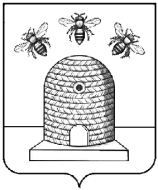 АДМИНИСТРАЦИЯ ГОРОДА ТАМБОВАТАМБОВСКОЙ ОБЛАСТИКОМИТЕТ ОБРАЗОВАНИЯПРИКАЗ31.10.2022                                         г. Тамбов	                                            №1097О проведении городского конкурса классных руководителей                 «КЛАССная профессиЯ»С целью представления профессиональному и родительскому сообществу образцов эффективных педагогических систем и профессиональной деятельности школьных команд классных руководителей, обеспечивающих высокие результаты обучающихся, ПРИКАЗЫВАЮ:1. Муниципальному казенному учреждению «Центр сопровождения образовательной деятельности» (Клейменова) провести в период с 31 октября по 15 декабря 2022 года  городской конкурс  классных руководителей   «КЛАССная профессиЯ» (далее – Конкурс).    2. Утвердить Положение о Конкурсе (приложение 1).3. Утвердить состав оргкомитета Конкурса (приложение 2).4. Руководителям муниципальных общеобразовательных организаций обеспечить участие молодых педагогов в Конкурсе.Председатель комитета образования                                                                          Е.Д. ВыжимовПОЛОЖЕНИЕо городском конкурсе классных руководителей   «КЛАССная профессиЯ»   1. Общие положения1.1. Организаторами городского конкурса классных руководителей   «КЛАССная профессиЯ»   (далее – Конкурс) являются  комитет образования администрации города Тамбова, муниципальное казенное учреждение «Центр сопровождения образовательной деятельности».1.2. К участию в Конкурсе приглашаются команды классных руководителей. Каждый представитель команды – участника должен работать в одной образовательной  организации не менее двух лет. Школа формирует одну команду. В состав команды-участника входит шесть классных руководителей: по 2 представителя каждого уровня общего образования и заместитель директора по воспитательной работе или советник директора по воспитанию.2. Цель и задачи2.1. Цель Конкурса – представление профессиональному и родительскому сообществу образцов эффективных педагогических систем и профессиональной деятельности школьных команд классных руководителей, обеспечивающих высокие результаты обучающихся.2.2. Задачи:- консолидация ведущих институтов воспитания – школы, семьи, общественности, СМИ;- выявление, поддержка и поощрение школьных команд классных руководителей, обеспечивающих достижение результатов воспитания и обучающихся;- организация обмена опытом.3. Порядок организации и проведения Конкурса3.1. Информация о Конкурсе рассылается по образовательным организациям по электронной почте, размещается на сайтах комитета образования администрации города Тамбова, муниципального казенного учреждения «Центр сопровождения образовательной деятельности». 3.2. Конкурс проводится в 2 этапа:Первый этап – заочный. Сроки проведения:  с 31 октября по 21 ноября 2022 года (включительно).Для участия в Конкурсе необходимо до 11 ноября 2022 года                                      в Оргкомитет (г. Тамбов, ул. Мичуринская, д. 149, каб. 36) на электронную почту: csodtmb@mail.ru предоставить направление (приложение №1 к Положению) и до 21 ноября 2022 года в электронном виде следующие материалы, сформированные в одну папку:1. Анкеты участников Конкурса (приложение №2 к Положению);2. Согласия на обработку персональных данных участников (приложение №3 к Положению);3. Ссылку на видеоролик «Школа самых классных классных». Конкурсное испытание представляет собой рекламу-представление учениками школы команды - участницы. Видеоролик должен иметь качественное звучание и изображение.  Продолжительность до 5 минут.Критерии оценивания:- оригинальность (0-3 баллов);- художественная выразительность (0-3 баллов);- точность и полнота раскрытия темы (0-3 баллов);- культура публичного выступления (0-3 баллов).Максимальное количество баллов – 12.3.3. Второй этап – очный. Сроки проведения: с 22 ноября по 14 декабря 2022 года. Время и место проведения конкурсных испытаний очного этапа будет сообщено дополнительно на установочном совещании для лидеров команд-участников.Мust have «Классная психология» - представление командой- участником  в интерактивной форме  карты/чек листа знаний/умений/понятий из области психологии «на каждый день», которые делают команду-участника  эффективной с точки зрения достижения результатов воспитания.  Регламент - 3 минуты.Критерии оценивания:- корректность использования понятий и терминов (0-3 баллов);- связь знаний с действиями и результатом (0-3 баллов);- интерактивность (0-3 баллов);- полезность представленной информации для классных руководителей города (0-3 баллов).Максимальное количество баллов – 12.2.  «Диалоги с будущим» - демонстрация каждым членом команды психолого-педагогических компетенций и современных воспитательных технологий.  Условия конкурсного испытания определяются Оргкомитетом Конкурса и сообщается лидерам команд-участников на установочном совещании по регламенту проведения испытаний очного этапа Конкурса.Регламент- 15 минут и 5 минут на вопросы жюри.Критерии оценивания: - соответствие применяемой технологии возрастным особенностям обучающихся и потребностям современных детей (0-3 баллов);- соответствие методов, приемов и средств применяемой технологии (0-3 баллов);- глубина, точность анализа применяемой  технологии и рефлексия своей деятельности (0-3 баллов); - умение организовать эффективную коммуникацию с обучающимися               (0-3 баллов);- умение создавать и поддерживать высокий уровень мотивации участников (0-3 баллов).Максимальное количество баллов – 15.3. «Педагогические дебаты» - испытание по проектированию событий с заданным воспитательным результатом с последующим представлением проектного решения.Регламент: 5 минут и 2 минуты на вопросы жюри.Критерии оценивания: - интеллектуальный и культурный уровень участников (0-3 баллов);- умение отстаивать свою позицию (0-3 баллов);- точность понимания задачи и сообразность решения (0-3 баллов).Максимальное количество баллов – 9.3.4. Контактное лицо: Алексеева Елена Викторовна, специалист МКУ «Центр сопровождения образовательной деятельности», телефон:                       8(4752)53-57-86.4. Руководство Конкурсом4.1. Общее руководство подготовкой и проведением Конкурса осуществляет муниципальный оргкомитет, утвержденный приказом комитета образования администрации города Тамбова (далее – Оргкомитет).4.2. Оргкомитет: организует и проводит Конкурс;принимает заявки и конкурсные материалы; имеет право отклонить материалы, направленные позднее указанной даты и оформленные с нарушением требований;формирует и утверждает состав жюри и список участников Конкурса; информирует об итогах муниципального этапа.Члены Оргкомитета могут входить в состав жюри. 4.3.Жюри:осуществляет экспертизу конкурсных материалов;составляет рейтинг конкурсантов;определяет победителя и призеров Конкурса;оформляет протокол.Председатель жюри:избирается из общего числа членов жюри;имеет право решающего голоса в спорных вопросах. 5. Подведение итогов, награждение победителей4.1. По итогам Конкурса определяются победитель и призеры.4.2. Победителем является команда-участник Конкурса, набравшая максимальное количество баллов по сумме баллов за два этапа Конкурса. 4.3. Призерами являются команды-участники Конкурса, занявшие второе и третье места в рейтинге. 4.4. По итогам Конкурса победителю и призерам вручаются дипломы комитета образования администрации города Тамбова.Приложение 1УТВЕРЖДЕНОприказом комитета образованияадминистрации города ТамбоваТамбовской областиот  31.10.2022 №1076